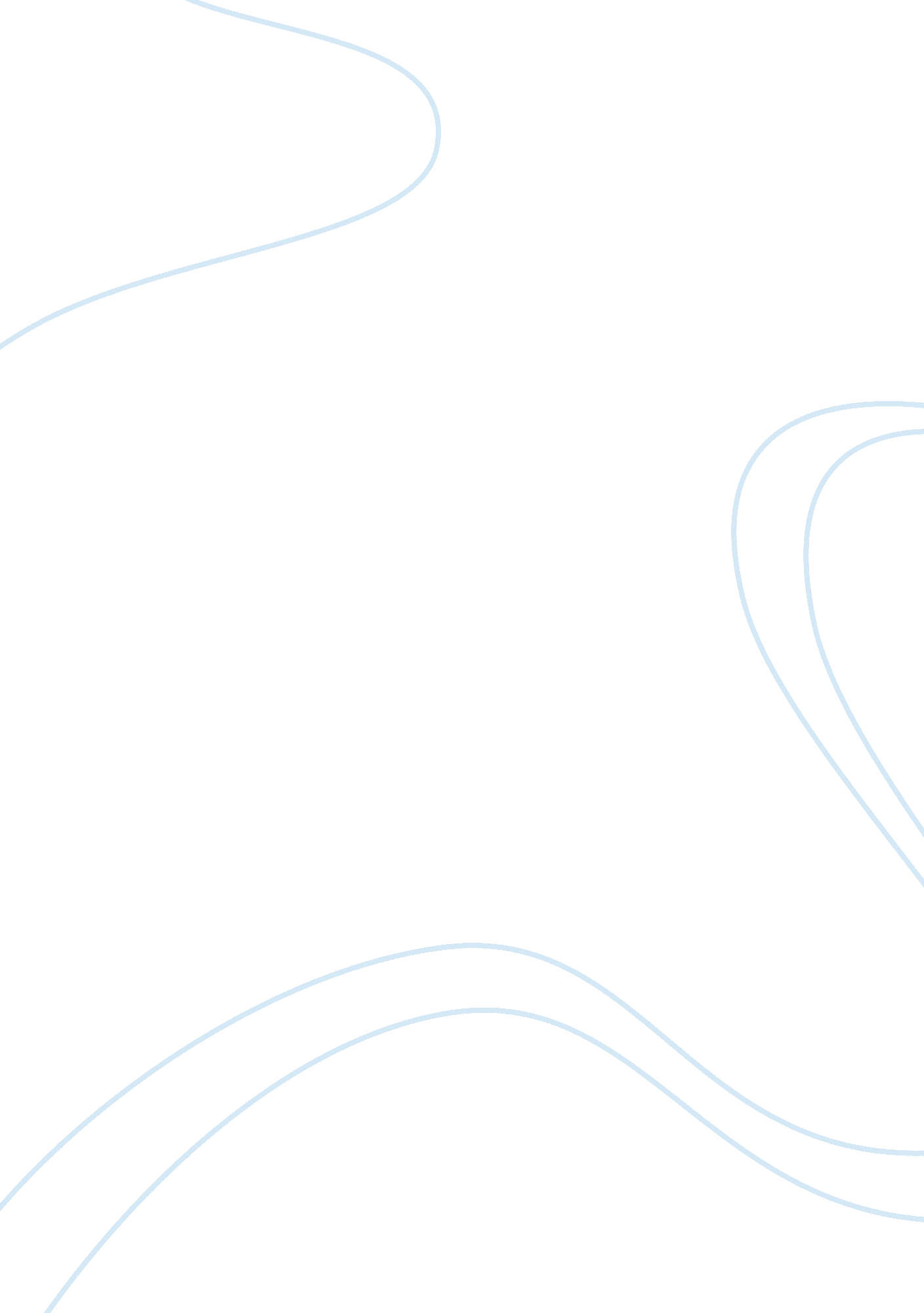 Ce b) background: ce 2.2 – nature ofBusiness, Management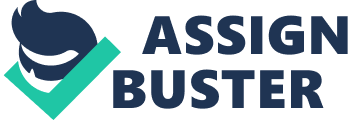 CE 2 : Construction of G+2 to G+9 Apartmentsnear Zahran al Junoob, Southern part of Saudi Arabia. a) Introduction: CE 2. 1 – Introduction                  This career episode is based onmy engineering activity at Saudi Binladin Group. In this project, I worked as aQuantity Surveyor cum Site Engineer and worked on South Border InfrastructureProject.   CHRONOLOGY Project Title South Border Infrastructure Project Dates for the Project November 2012 to December 2015 Duration of the Activity   3 Years and 1 Months Name of the organization Saudi Binladin Group Geographical Location where the experience was gained   Zahran al Junoob, Aseer Region, Saudi Arabia. My Role Site Engineer     b) Background: CE 2. 2 – Nature of the overall engineering project: Ministryof Interior (M. O. I) of Saudi Arabia was the client which issued this project tothe Main Contractor i. e Saudi Binladin Group. The nature of this project was tobuild Roads and different kinds of security buildings like police stations, civil defense centers, drug enforcement cells, highway patrol centers andgovernorate buildings etc. near to the border of Saudi Arabia and Yemen whichwere distributed in 4 locations. Location 1 : AlRobua – 12 Buildings of G+2 to G+7Location 2 : AlHosn – 4 Buildings of G+2 to G+5Location 3 : AlTehwila – 28 Buildings of G+2 to G+9Location 4 : Al Sah– 7 Buildings of G+2 to G+5  CE 2. 3 – Objective of the project: Themain objective of the project was to deliver the project as per client wish anddesign in the given period of time. The buildings which were on area from 1000m2 to 22000 m2 had 4 to 28 no. of G+2 to G+9 Apartmentsat different locations to be built within tenure of 4 years. This work had tobe done as per scheduled time and handed over to the client in order to avoidfinancial loss of the company.  CE 2. 4 – Nature of your particular work area: ·        I had tovisit the construction sites where the work was being done. ·        I had toprepare schedule of quantities of materials andBills, labour requirement, equipments and other engineering works required inbuilding construction. ·        I was also responsible for draftingand interpreting specifications, drawings, plans, construction methods, procedures and simultaneously was responsible for execution of all theactivities according to the specifications and drawings.  CE 2. 5 – Statement of YourDuties:   ·        I prepared tender documents, contracts, budgets, bills of quantities and other documentations.·        I discussed the discrepancies betweenstructural and architectural features with my manager and suggested changes.·        I checked the drawings and designs byliasing along with the Architectural and designing team to ensure theproject/work is carried out as per Client’s requirements.·        I suggested the Architectural team andother site engineers to make the changes in the design and ensured that thechanges were incorporated. ·        I also performed risk and value managementand cost control.·        I ensured the work was carried out andcompleted by visiting the sites on a daily basis·        I ensured that the materials and manpowerwas available for the sites.·        I studied the drawings which were approved and visited actual sitelocations to ensure the requirements were met.  CE 2. 6 – OrganizationalChart:                           Figure below gives theorganizational chart of my project. My position is clearly highlighted inPurple:  Project Manager Issam Zehran Area Manager Bilal Ghalib Building Manager Jawad Odeh Civil Engineer (Mohsin Khan)                     c) Personal Work Activity:  CE 2. 7 – Technical Details of thework: ·        The nature of work involves around excavation ofground surface and backfilling it after the foundation was done.·        All the concrete structures below the groundlevel had to be coated with bituminous paint as it acts as a water proofing toall the concrete structures and prevents from corrosion.·        This project was executed in accordance withSaudi Building Codes.·        Usage of highadvanced type of construction procedure, the quality of materials, theinternational codes and standards which were being used in this project.·        I calculated the quantities and followeddrawings, specifications and method of statement from time to time. CE 2. 8 – How you applied yourengineering knowledge and skills: ·        When we received the tender of the project, istarted studying the scope of the project and was able to suggest some betterways to conduct the project based on my technical knowledge which i gained fromthe field of civil engineering.·        I also applied my engineering knowledge andskills during the backfilling procedure which had to be done in layers of 30cmaccording to method of statement and compaction was required minimum of 95% byperforming Field Density Test. CE 2. 9 – The tasks delegated toyou and how did you accomplish: ·        I was assigned to calculate all the quantitiesof the project from excavation to paint.·        I was assigned a time period to complete eachactivity for civil works i. e. for excavation, backfilling, concrete, steel, formworks, tiles, doors, windows etc·        I ensured that I finished my tasks before thespecified time and my hard work and efforts were paid when my manager showedhis trust in me by elevating my position and giving increment on regular basis. CE 2. 10 – Anyparticular technical difficulties/problems and how you solved them: Problem: The concrete of the columns was casted withoutthe dowels. Solution: I notified my manager about this issue then wediscussed this with the consultant and found a solution. It was a lengthyprocedure but was the best solution for this kind of problem. The solution wasto install the dowels in the columns. As the dowels were 25 mm thick we had todrill atleast 5mm more than the thickness of the dowel i. e. 30mm and for thedepth we followed the tabular column of Hilti. For 25mm thick dowels we usedchemical HIT-RE 500 as per hilti standards. After 24 hours of fixing the dowelswe did pullout test in order to acquire the required strength in which we weresuccessful. CE 2. 11- Strategiesdevised by you including any original or creative design work:  Replacement of Hollow Blocks by A. A. C(Autoclaved Aerated Concrete) Blocks. The block work to be used in the drawing andspecifications was hollow but i suggested my manager during our technicalmeeting to use A. A. C blocks instead of hollow as they are load-bearing, high-insulating and light weight. My manager discussed this with our highermanagement and took the approval for A. A. C blocks.  CE 2. 12 – How you worked withother team members: During this project, working with my colleagues orsubordinates was always a good experience especially with my department (CivilEngineering). Being friendly with other teams was like a helping hand to me.  Considering safety issues on site for everyone was likeshowing humanity and making them aware of the health hazards. My Building manager who had vast experience in thisfield also helped me in technical aspects of the project and variations in theproject whenever we had any additional items to be added to the project cost. d) Summary: CE 2. 13 – Your view of theoverall projects: The project on the whole was a great achievement as itwas one of risky project due to its location along the border of Saudi Arabia. We established a great environment and had built temporary offices on each sitefor us and as well as consultant. We followed all the step by step proceduresalong with the method of statement and followed safety rules and regulations incompliance with the safety standards to avoid any hazards and to complete theproject in the provided scheduled time. CE 2. 14 – How the project faredin meeting the goals/requirements: The project was being executed in accordancewith the schedule prepared by the planning department who played a major rolein completing the project on the given time. The main achievement of thisproject was to satisfy the client by fulfilling all the standards andrequirements of the project. Isuccessfully achieved the target which was assigned to me within specifiedtime. On completion of this project my superiors were also impressed with mywork. I also ensured safety and protection at all levels.  Moreover, I created project reports andpresentations and communicated effectively with the large audience. Working on this project taught memany things which were not possible to learn during my engineering period. I learnedto use  AutoCAD and MS Excel software’sto handle the project. As it was my first project overseas I gained a lot ofexperience while working in this project such as the high advanced type ofconstruction, the quality of materials, the international codes and standardswhich were being used in this project. We had a team of engineers with soundknowledge in their field through which I achieved the goals and objectives inthe provided time. CE 2. 15 – How your personal rolecontributed to the project: As my main focus was on technical aspects of theproject, we initiated the project on time and carried out the works accordingto the quantities which were calculated by me, the drawings, specifications andmethod of statement from time to time. The effective usage of manpower andequipment throughout the project played a vital role in the completion of theproject on specified time. 